REFERRAL INFORMATIONReferral Agency:												Staff Member:				            	              Phone: (          )	                			APPLICANT INFORMATION (Completed by Applicant)    Date:				Name (First, Middle, Last):										Do you go by any other names?   No   Yes 								Contact Information:  Email Address:  			                        Phone: (         )               		     Sexual Orientation: ___ Bisexual ___ Gay ___ Heterosexual ___ Other      Gender Identity: ___ Male ___ Female ___ Transgender ___ OtherBirthday (Month/Day/Year):	  Age:	If under 18: Are you legally emancipated?   No   Yes If not, who is your legal guardian? 					  Phone: (           )		               	Do you have a valid driver’s license?  No   Yes   If yes, do you have car insurance?  No   Yes  Insurer: 	                    				When do you want to enter the program? ____________________________________________________________LEGAL HISTORY Have you ever been convicted of a crime?	 No   Yes   Please explain: 									Are you currently on probation or parole?	 No   Yes   Please explain:									Do you have any charges pending?	 No   Yes   Please explain: 									Are you currently involved with DHS (Foster Care, State Custody, etc.)?	 No   Yes   Please explain: 									RESIDENCE HISTORYHave you been in other residential programs or institutions?   No   Yes   		If ‘Yes”, please give names and dates.  Program/Institution					From:				To:  		Have you been in Foster Care?   No   Yes *  If ‘Yes’, please explain: 					EDUCATION HISTORYPlease give names and dates of the last two schools you have attended.  Name of school						From:				To:		Have you completed your High School level education?   No  Yes     If ‘Yes’, do you have a:  GED  H.S. Diploma	If ‘No’, please complete the following section:Are you currently attending school?   No   Yes If ‘Yes’, name of school: 							Current Grade: 	               	If ‘No’, do you plan to finish school?   No   Yes                          If ‘Yes’, do you want a:   GED   H.S. DiplomaWhat was the highest grade you completed?			      Date of last attendance: 			MEDICAL HISTORYPlease list any medications you are taking.  Have you ever been hospitalized for psychiatric reasons?   No   Yes    If ‘Yes’, please give names and dates of hospitalization.  Name of hospital						From:				To:		Have you ever been in drug treatment?   No   Yes    If ‘Yes’, please give names and dates of treatment program.  Name of program					From:				To:		EMPLOYMENT HISTORYPlease list any jobs you’ve held, or job training programs you’ve been in.  Employment/Job training program:	          From:	            To:                                       Reason for leaving:Are you currently employed?   No   Yes 	If ‘Yes’, where? 						  How long? 	                                            	       Please answer the following:What are your reasons for applying to Stopover Transitional Living Program? Include where you are staying, when you became homeless, and the circumstances around this: Why do you feel you would benefit from participating in the Stopover Transitional Living Program:Describe your goals for the next year and how you plan to accomplish them:_____________________________________________________________________________________________________How can we contact you?   Email:  									 Phone:  									 Other:  									Please sign, date and return to:	Stopover, Inc.					2236 East 10th Street				Indianapolis, Indiana 46201				(317) 635-9301			      	(317) 633-3006 (FAX)Name (Please Print)				Signature					Date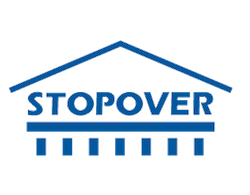 Stopover, Inc.Transitional Living ProgramResident Application